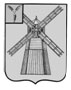 АДМИНИСТРАЦИЯ ПИТЕРСКОГО МУНИЦИПАЛЬНОГО РАЙОНА САРАТОВСКОЙ ОБЛАСТИР А С П О Р Я Ж Е Н И Еот 12 июля 2022 года №76-рс. ПитеркаО внесении дополнений в распоряжение администрации Питерского муниципального района от 07 июня 2022 года №59-рНа основании заключения прокуратуры Питерского района об итогах изучения проекта НПА от 01 июля 2022 года №10-2022, руководствуясь Уставом Питерского муниципального района Саратовской области:Внести в приложение №2 к распоряжению администрации Питерского муниципального района Саратовской области от 07 июня 2022 года №59-р «О создании комиссии по вопросам, возникающим при рассмотрении заявлений религиозных организаций о передаче имущества религиозного назначения, находящегося в муниципальной собственности Питерского района» дополнения следующего содержания:1.1. пункт 3 дополнить абзацем следующего содержания: «Комиссия осуществляет свою деятельность в соответствии с регламентом, который утверждается на заседании комиссии и подписывается ее председателем. Порядок работы комиссии по отдельным вопросам определяется ее председателем»;1.2. дополнить пунктом 12 следующего содержания:«12. Организационно-техническое и информационно-аналитическое обеспечение деятельности комиссии осуществляется администрацией Питерского муниципального района».Настоящее распоряжение вступает в силу с момента его опубликования и подлежит размещению на официальном сайте администрации Питерского муниципального района в информационно-телекоммуникационной сети «Интернет» по адресу: http://питерка.рф/.Контроль за исполнением настоящего распоряжения возложить на заместителя главы администрации муниципального района по экономике, управлению имуществом и закупкам.Глава муниципального района                                                             А.А. Рябов